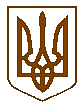 УКРАЇНАБілокриницька   сільська   радаРівненського   району    Рівненської    областіВ И К О Н А В Ч И Й       К О М І Т Е Т    РІШЕННЯвід 18  квітня  2019 року                                                                       № 66Про дозвіл на встановлення автономного опалення	Розглянувши  заяву гр. Гаєвого Юрія Івановича про дозвіл на встановлення автономного опалення у багатоквартирному будинку за адресою: с. Біла Криниця, вул. Радгоспна, 43, кв. 46,  керуючись ст. 30 Закону України «Про місцеве самоврядування в Україні», виконавчий комітетВ И Р І Ш И В :Дати дозвіл гр. Гаєвому Ю.І. на встановлення автономного опалення у багатоквартирному будинку за адресою: с. Біла Криниця,                                      вул. Радгоспна, 43, кв. 46.Зобов’язати гр. Гаєвого Ю.І.  виготовити відповідну проектну документацію та погодити її згідно чинного законодавства.Після встановлення газопроводів передати їх безкоштовно на баланс ПАТ «Рівнегаз  Збут».Сільський голова                                  			                     Т.Гончарук